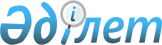 О ратификации Протокола о внесении изменения в Протокол об условиях и переходных положениях по применению Кыргызской Республикой Договора о Евразийском экономическом союзе от 29 мая 2014 года, отдельных международных договоров, входящих в право Евразийского экономического союза, и актов органов Евразийского экономического союза в связи с присоединением Кыргызской Республики к Договору о Евразийском экономическом союзе от 29 мая 2014 года, подписанный 8 мая 2015 г.Закон Республики Казахстан от 5 октября 2020 года № 363-VI ЗРК.
      Ратифицировать Протокол о внесении изменения в Протокол об условиях и переходных положениях по применению Кыргызской Республикой Договора о Евразийском экономическом союзе от 29 мая 2014 года, отдельных международных договоров, входящих в право Евразийского экономического союза, и актов органов Евразийского экономического союза в связи с присоединением Кыргызской Республики к Договору о Евразийском экономическом союзе от 29 мая 2014 года, подписанный 8 мая 2015 г., совершенный в Нур-Султане 29 мая 2019 года.  ПРОТОКОЛ   
о внесении изменения в Протокол об условиях и переходных положениях по применению Кыргызской Республикой Договора о Евразийском экономическом союзе от 29 мая 2014 года, отдельных международных договоров, входящих в право Евразийского экономического союза, и актов органов Евразийского экономического союза в связи с присоединением Кыргызской Республики к Договору о Евразийском экономическом союзе от 29 мая 2014 года, подписанный 8 мая 2015 г.   
      (Вступил в силу 5 ноября 2020 года, Бюллетень международных договоров РК 2020 г., № 6, ст. 26)
      Государства - члены Евразийского экономического союза, именуемые в дальнейшем государствами-членами,
      руководствуясь абзацем третьим статьи 1 Договора о присоединении Кыргызской Республики к Договору о Евразийском экономическом союзе от 29 мая 2014 года, подписанного 23 декабря 2014 г.,
      принимая во внимание подписанный 14 мая 2018 г. Протокол о внесении изменения в Протокол об условиях и переходных положениях по применению Кыргызской Республикой Договора о Евразийском экономическом союзе от 29 мая 2014 года, отдельных международных договоров, входящих в право Евразийского экономического союза, и актов органов Евразийского экономического союза в связи с присоединением Кыргызской Республики к Договору о Евразийском экономическом союзе от 29 мая 2014 года, подписанный 8 мая 2015 г., 
      заключили настоящий Протокол о нижеследующем: Статья 1 
      В абзаце третьем пункта 37 приложения № 1 к Протоколу об условиях и переходных положениях по применению Кыргызской Республикой Договора о Евразийском экономическом союзе от 29 мая 2014 года, отдельных международных договоров, входящих в право Евразийского экономического союза, и актов органов Евразийского экономического союза в связи с присоединением Кыргызской Республики к Договору о Евразийском экономическом союзе от 29 мая 2014 года, подписанному 8 мая 2015 г., цифры "48" заменить цифрами "72". Статья 2 
      Настоящий Протокол вступает в силу с даты получения депозитарием по дипломатическим каналам последнего письменного уведомления о выполнении государствами-членами внутригосударственных процедур, необходимых для его вступления в силу. 
      Совершено в г. Нур-Султане 29 мая 2019 года в одном подлинном экземпляре на русском языке.
      Подлинный экземпляр настоящего Протокола хранится в Евразийской экономической комиссии, которая, являясь депозитарием настоящего Протокола, направит каждому государству-члену его заверенную копию. 
      Настоящим удостоверяю, что данный текст является полной и аутентичной копией Протокола о внесении изменения в Протокол об условиях и переходных положениях по применению Кыргызской Республикой Договора о Евразийском экономическом союзе от 29 мая 2014 года, отдельных международных договоров, входящих в право Евразийского экономического союза, и актов органов Евразийского экономического союза в связи с присоединением Кыргызской Республики к Договору о Евразийском экономическом союзе от 29 мая 2014 года, подписанный 8 мая 2015 г., подписанного 29 мая 2019 г. в городе Нур-Султане: 
      за Республику Армения - Премьер-министром Республики Армения Н. В. Пашиняном; 
      за Республику Беларусь - Президентом Республики Беларусь А. Г. Лукашенко; 
      за Республику Казахстан - Президентом Республики Казахстан К. К. Токаевым; 
      за Кыргызскую Республику - Президентом Кыргызской Республики С. Ш. Жээнбековым;
      за Российскую Федерацию - Президентом Российской Федерации В. В. Путиным. 
      Подлинный экземпляр хранится в Евразийской экономической комиссии. 
					© 2012. РГП на ПХВ «Институт законодательства и правовой информации Республики Казахстан» Министерства юстиции Республики Казахстан
				
      Президент Республики Казахстан

К. ТОКАЕВ 

За Республику Армения

За Республику Беларусь

За Республику Казахстан

За Кыргызскую Республику

За Российскую Федерацию

      Директор Правового департамента      Евразийской экономической комиссии

В. И. Тараскин   
